Аналитические материалыпо теме«Малое и среднее предпринимательство г. Десногорск Смоленской области»Структурная и количественная динамика в малом и среднем предпринимательстве в муниципальном образовании «город Десногорск» Смоленской области  за период с 10 апреля 2023 г. по 10 апреля 2024 г.  (по данным Единого реестра малого и среднего предпринимательства)Таблица 1. Количество субъектов МСП в районе в сравнении с другими муниципальными образованиями Смоленской области с 10.04.2023 по 10.04.2024*прирост в % посчитан как среднее значение по Смоленской областиПо данным ФНС России количество субъектов МСП, осуществляющих деятельность на территории муниципального образования «город Десногорск», с апреля 2023 г. по апрель 2024 г. количество МСП увеличилось на 15 единиц. На 10.04.2024 число субъектов составляет 556 ед.Таблица 2. Динамика количества субъектов МСП в городском округев разрезе категорий хозяйствующих субъектовС января 2024 г. по март 2024 г. количество юридических лиц – МСП уменьшилось на 1 ед., количество ИП – МСП увеличилось на 6 единиц. За прошедший календарный год (с апреля 2023 г. по апрель 2024 г.) количество юридических лиц – МСП уменьшилось на 3 ед., количество ИП – МСП увеличилось на 11 единиц. График 1. Динамика количества субъектов МСП в муниципальном образовании «город Десногорск» Смоленской областиСогласно графику, построенному по данным Единого реестра субъектов малого и среднего предпринимательства, динамика количества индивидуальных предпринимателей за календарный год (с апреля 2023 г. по апрель 2024 г.) имела незначительные колебания в течение всего отчетного периода. Невысокий темп прироста количества индивидуальных предпринимателей может быть связан с растущей популярностью применения статуса плательщика налога на профессиональный доход (самозанятость) среди физических лиц, осуществляющих коммерческую деятельность. В связи с простой регистрацией и невысокой налоговой нагрузкой, часть предпринимателей предпочитает использовать этот режим регистрации ИП.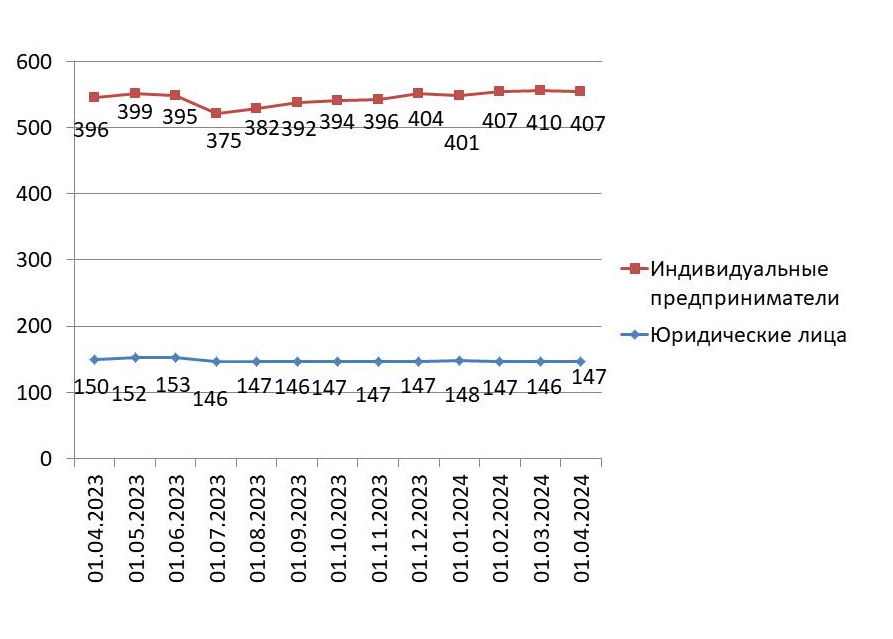 График 2. Структура малого и среднего предпринимательства в муниципальном образовании по видам деятельностиТаблица 4. Структура малого и среднего предпринимательства в муниципальном образовании по видам деятельностиПо данным Единого реестра субъектов МСП четырьмя отраслями, в которых отмечено увеличение числа занятых субъектов МСП с начала года, стали: транспортировка и хранение (+2 ед.); деятельность в области информации и связи (+1 ед.);  обрабатывающие производства (+1 ед.); деятельность профессиональная, научная и техническая (+4 ед.); строительство (+3 ед.). Еще по двенадцати видам деятельности наблюдается отсутствие динамики, по двум отраслям – отрицательная динамика. Краткие итоги За период с апреля 2023 г. по апрель 2024 г. динамика количества субъектов МСП, осуществляющих деятельность в городе Десногорск, соответствовала тенденциям других районов Смоленской области. За данный период количество зарегистрированных субъектов МСП увеличилось в 24 районах Смоленской области, в том числе в г. Десногорск.Отсутствие большого прироста количества ИП частично обусловлено интересом физических лиц, осуществляющих предпринимательскую деятельность, к применению альтернативной системы налогообложения, позволяющей гражданам, переходящим на новый специальный налоговый режим (налог на профессиональный доход), платить с доходов от самостоятельной деятельности только налог по льготной ставке — 4 или 6%  позволяет легально вести бизнес и получать доход от подработок без рисков получить штраф за незаконную предпринимательскую деятельность.Структура малого и среднего предпринимательства по видам экономической деятельности не претерпела существенных изменений, по-прежнему, наиболее популярными видами деятельности являются: торговля оптовая и розничная, ремонт автотранспортных средств и мотоциклов; транспортировка и хранение; строительство; деятельность профессиональная, научная и техническая.№Муниципальное образование10.04.202310.01.202410.04.2024Прирост с начала года, ед.Прирост с начала года, %1Велижский район22421121321,01%2Вяземский район245224122472601,02%3Гагаринский район145314791502231,02%4Глинковский район91909221,02%5Демидовский район29929330181,03%6Дорогобужский район64661061331%7Духовщинский район3673603644-0,5%8Ельнинский район24623824131,01%9Ершичский район13412813131,02%10Кардымовский район249243255121,05%11Краснинский район41040541162,5%12Монастырщинский  район190191187-4-0,98%13Новодугинский район19018218861,1%14Починковский район603580593131,02%15Рославльский район176417401776361,02%16Руднянский район854820837171,02%17Сафоновский район155315891612231,02%18Смоленский район251626122706941,04%19Сычевский район24123423511%20Темкинский район1311381380021Угранский район27425726691,04%22Хиславичский район182190203131,07%23Холм-Жирковский район19119019221,01%24Шумячский район157154150-4-0,97%25Ярцевский район182217661814221,03%26город Десногорск546549554481,01%27город Смоленск2085120472208734011,02%Итого*Итого*3863638133389197861,02%Категория МСП10.04.202310.01.202410.04.2024Прирост с начала года, ед.Прирост с начала года, %Прирост за год, ед.Прирост за год, %Юридические лица150148147-1-0,99-3-0,98микро138136135-1-0,99-3-0,98малые1111110000средние1110000ИП39640140761,01111,03микро39439940561,02111,03малые2220000средние0000000Всего54654955451,0181,01Раздел ОКВЭД210.01.202410.04.2024Прирост с начала года, ед.Прирост с начала года, %Образование141400Деятельность в области культуры, спорта, организации досуга и развлечений119-2-0,82Деятельность по операциям с недвижимым имуществом313100Деятельность домашних хозяйств как работодателей; недифференцированная деятельность частных домашних хозяйств по производству товаров и оказанию услуг для собственного потребления----Государственное управление и обеспечение военной безопасности; социальное обеспечение----Добыча полезных ископаемых10-1-1Деятельность экстерриториальных организаций и органов0000Деятельность гостиниц и предприятий общественного питания2322-1-0,96Деятельность в области здравоохранения и социальных услуг101000Торговля оптовая и розничная; ремонт автотранспортных средств и мотоциклов217216-1-0,99Водоснабжение; водоотведение, организация сбора и утилизации отходов, деятельность по ликвидации загрязнений1100Обеспечение электрической энергией, газом и паром; кондиционирование воздуха7700Транспортировка и хранение444621,05Деятельность в области информации и связи181911,06Обрабатывающие производства262711,04Деятельность административная и сопутствующие дополнительные услуги171700Сельское, лесное хозяйство, охота, рыболовство и рыбоводство141400Деятельность профессиональная, научная и техническая343841,18Предоставление прочих видов услуг2726-1-0,96Деятельность финансовая и страховая1100Строительство535631,06Итого54955451,01